BLOOMINGTON CITY COUNCIL MEETING 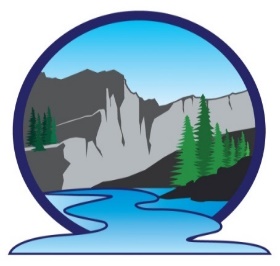 MinutesBLOOMINGTON CITY OFFICE45 N 1st WestJuly 26, 2023, at 5:00 p.m.In attendance: Marilyn Wilkes, Debbie Thomas, Shanna Spuhler, Cindy Piggot, Dan Porter, Mike Knapp (telephone), Roy Bunderson, Philip Ward was excused.Kyle Jones from HLE was also in attendance.Called to order at 5:03 Invocation DanPledge Cindy The purpose of the meeting today is to go through the formality to move ahead with a plan for the sidewalks. Kyle Jones said that he wants to do an overview of what the plan is moving forward with grant for sidewalks. Cost for construction and cost of repair. Go with all existing concrete and remove all portions as decided by Dan and Kyle that need to be replaced. Add a new side walk up First North. There would be a problem on part of the north side of the road, because there is a sprinkler system that is on city property. If it goes on the south side of First North then it shouldn't be an issue. Dan: we have sidewalk that already goes up First North and would need a new sidewalk there. Repair existing sidewalks where possible; then add new sidewalks if more funds are available. Bid was done to remove and replace the existing sidewalks. Replacing all that's identified on the map would be around $320k.He said if the city chooses to go along and repair the existing, then the funds wouldn't be used up as quickly. If we're just going to focus on repairing sections, the discussion would be to widen the roads and dedicate it as a bike path along the roads and use the funds that way. The concern of the city is the cost to maintain sidewalks. Costs would be approximately:$3/sq yard for chip seal$1.45/yard Micro surfacingBingham County has the ability to chip seal at $1.50/sq yard but they have their own labor and equipment available. Roy asked if Bear Lake County has that capability. Dan said we've been told they may have that available. Roy said his wish list would be sidewalks to go around certain parts of town and then Dan to determine what more should be done. Kyle said there doesn't seem to be a lot that needs to be replaced. There is some cracking and weeds growing that need to be repaired. After repairs, grants funds will be used to lay sidewalk along the same sides of the street as the currently existing sidewalks. Kyle and Dan will do an analysis on what the city need to do. To first evaluate what repairs/replacement are needed, and then make a determination of remaining funds to be put towards roads with a bike path.Dan added to not put any new pavement down. Post is coming in to repair the potholes but the cost of repaving is higher than would be valuable. It was proposed that with a general consensus of the council, Dan and Kyle could make the final determination based on their own analysis. Motion by Cindy, second by Mike; vote passed unanimous. Roy added a token vote of support. Cindy motions to adjourn and second by Dan. Motion passes. Roy offered a thanks to Kyle for his help in helping the city move forward with their plans. 